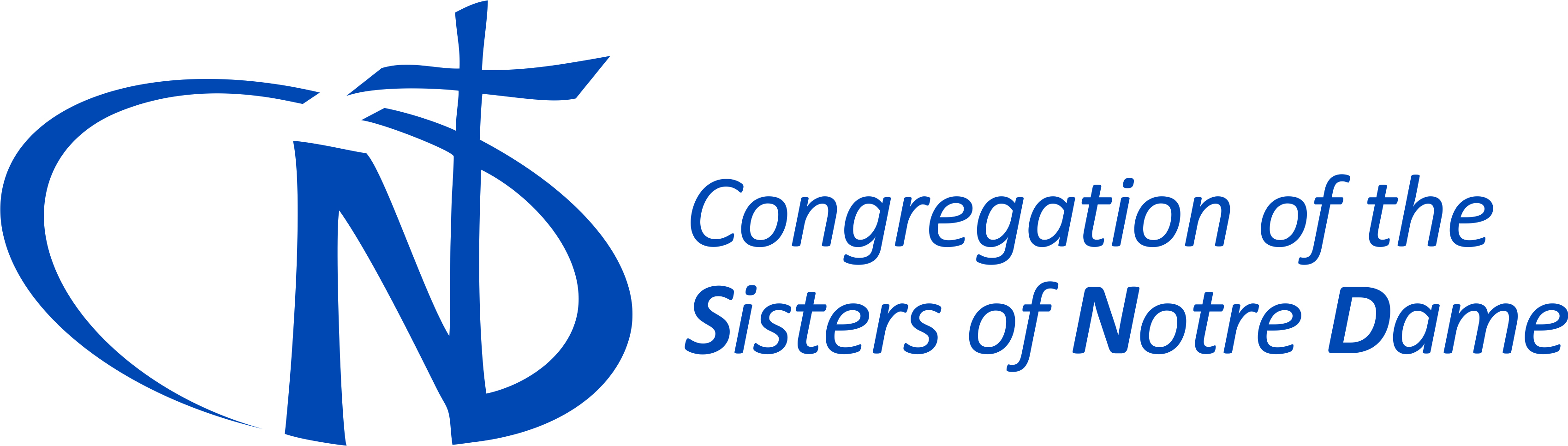 4 neue Nachrichten auf snd1.orgUnd weitere Nachrichten auf snd1.org Geschützter Bereich auf snd1.org : reserved.snd1.org (nur SND)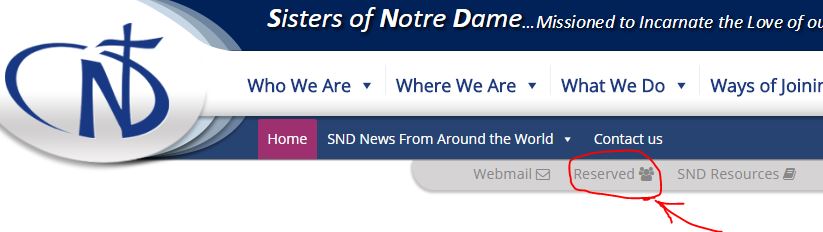 Logge dich ein: Wenn ihr nicht wisst, wie man in den geschützten Bereich oder zu den SND Resources gelangt, wendet euch bitte an eure Provinzsekretärin.Mission SND „Ad Gentes” Programme: Das Dokument befindet sich unter „Dokumente / Mission SND „Ad Gentes” Programme”Dokumente zum Kongregationsfonds Updated : Die Dokumente befinden sich unter „Kongregationsfonds”Und weitere Nachrichten unter reserved.snd1.org Resources Center unter snd1.org : resources.snd1.org (nur SND)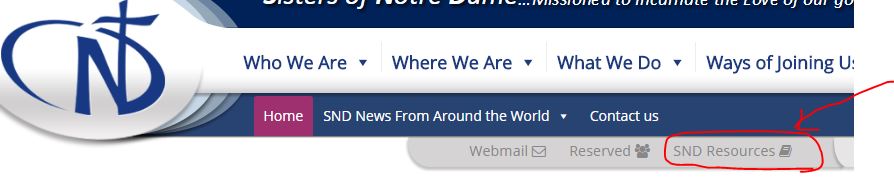 Logge dich ein: Wenn ihr nicht wisst, wie ihr in den geschützten Bereich und zu den SND Resources gelangt, wendet euch bitte an eure Provinzsekretärin.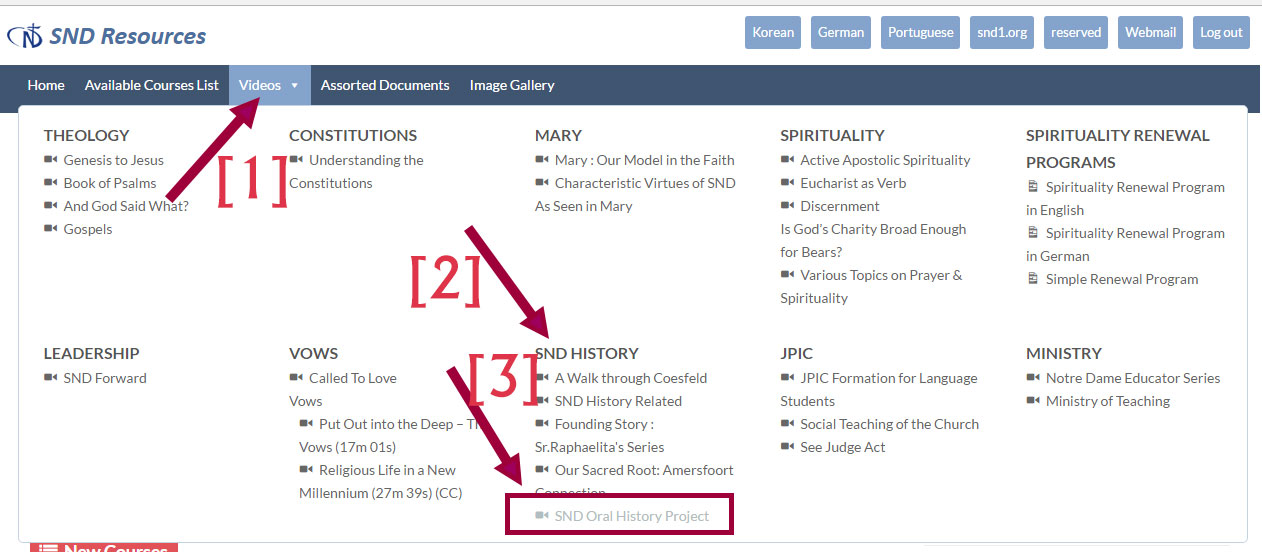 SND Videos über das Projekt ‚Erzählte Geschichte’: Geht zu „Videos / SND Geschichte / SND Projekt ‚Erzählte Geschichte‘”Die Videos sind auf Deutsch mit deutschen Untertiteln. Einige haben englische, portugiesische und koreanische Untertitel. Letzte Updates : unter „SND Projekt ‚Erzählte Geschichte’” Mit englischen Untertiteln: Vechta / Schwester Maria AnselmaCoesfeld / Schwester Maria IrmgardeCoesfeld / Schwester Maria Thiatilde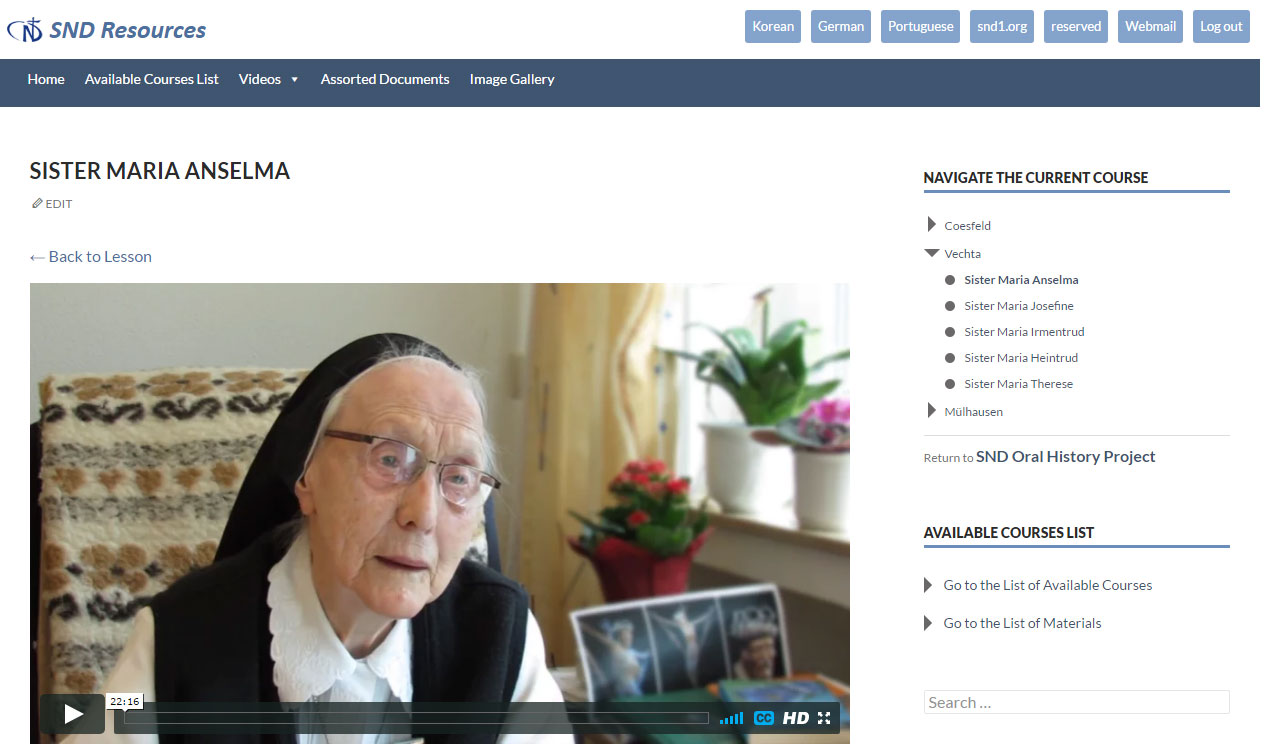 Portugiesische Untertitel : SND Projekt ‚Erzählte Geschichte’Vechta / Schwester Maria HeintrudVechta / Schwester Maria AnselmaMülhausen / Schwester Maria CordaMülhausen / Schwester Erika MariaMülhausen / Schwester Maria MechtildeMülhausen / Schwester Maria RuthildeMülhausen / Schwester Maria SeverinaCoesfeld / Schwester Maria HatwigCoesfeld / Schwester Maria HubertineKoreanische Untertitel: SND Projekt ‚Erzählte Geschichte’Coesfeld / Schwester Maria ThiatildeUnd weitere Themen unter resources.snd1.org Klickt in dem SND Resources Bereich auf dem Menu oben auf „Available Courses List”. Ihr werdet staunen, wie viel Material sich dort befindet. Viel Freude!!!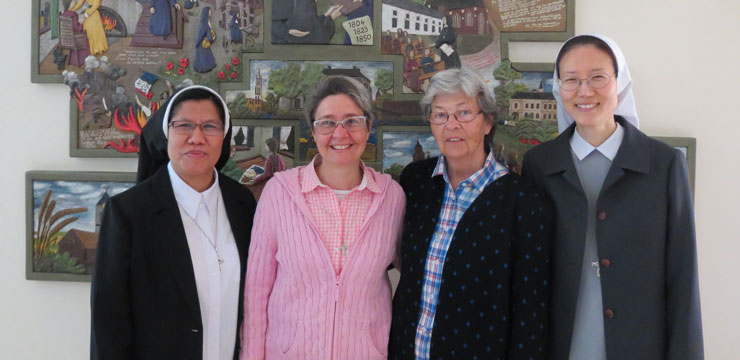 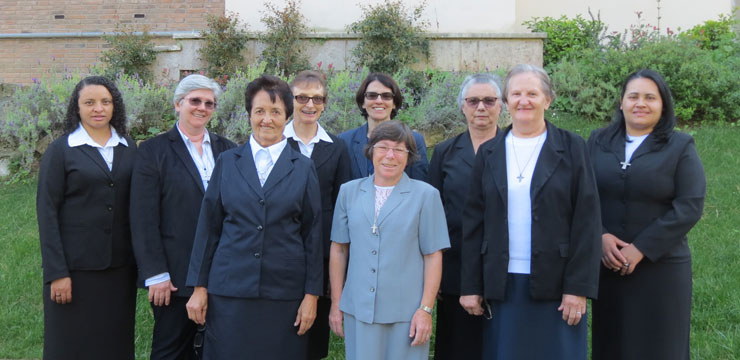 Fortbildung der internationalen Gemeinschaft,  Rom, ItalienBrasilianische Pilgerinnen in Rom, Italien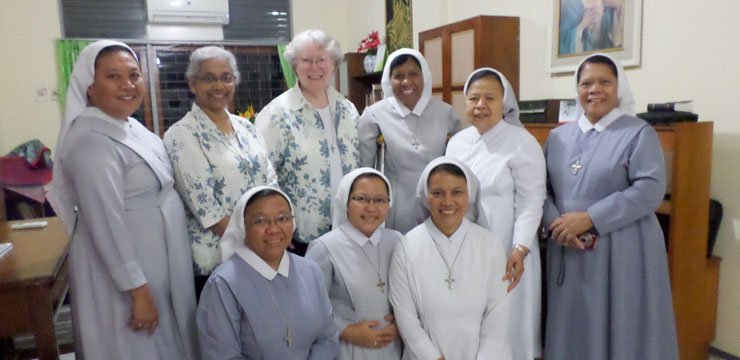 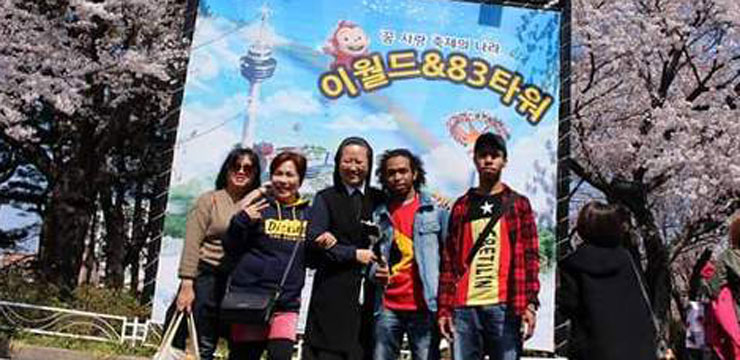 Fortbildung in Jakarta, IndonesienPicknick mit Migranten, Suncheon, Südkorea